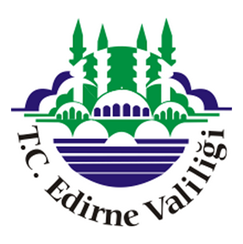 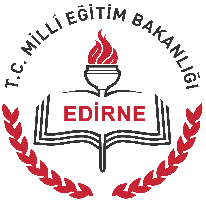 		  		   T.C.EDİRNE VALİLİĞİ	                              İl Milli Eğitim MüdürlüğüEĞİTİM KATILIM BELGESİSn. …………………………………6331 Sayılı Kanunun 17. Maddesi ve 15.05.2013 tarih ve 26648 Sayılı Resmi Gazetede Yayınlanan Çalışanların İş Sağlığı ve Güvenliği Eğitimlerinin Usul ve Esasları hakkında yönetmeliğin ilgili maddeleri gereğince düzenlenen“TEMEL İŞ SAĞLIĞI VE GÜVENLİĞİ EĞİTİMİ” ne katılmıştır.EĞİTİM İÇERİĞİ1. Genel Konulara) Çalışma mevzuatı ile ilgili bilgiler,b) Çalışanların yasal hak ve sorumlulukları,c) İşyeri temizliği ve düzeni,ç) İş kazası ve meslek hastalığından doğan hukuki sonuçlar2. Sağlık Konularıa) Meslek hastalıklarının sebepleri,b) Hastalıktan korunma prensipleri ve korunma tekniklerinin uygulanması,c) Biyolojik ve psikososyal risk etmenleri,ç) İlkyardım3. Teknik konulara) Kimyasal, fiziksel ve ergonomik risk etmenleri,b) Elle kaldırma ve taşıma,c) Parlama, patlama, yangın ve yangından korunma,ç) İş ekipmanlarının güvenli kullanımı,d) Ekranlı araçlarla çalışma,e) Elektrik, tehlikeleri, riskleri ve önlemleri,f)  İş kazalarının sebepleri ve korunma prensipleri ile tekniklerinin uygulanması,g) Güvenlik ve sağlık işaretleri,ğ) Kişisel koruyucu donanım kullanımı,h) İş sağlığı ve güvenliği genel kuralları ve güvenlik kültürü,ı)  Tahliye ve kurtarma             Hüseyin Ali YÜZER          		           Hatice GÜL		              Ahmet Tevfik ERDEM                 Acil Durum Yöneticisi	                          İşyeri Hekimi                                                          İş Güvenliği Uzmanı                                                                       20650/99			                 A / 80330Edirne İl Afet ve Acil Durum Müdürlüğü                   Edirne İl Sağlık Müdürlüğü                                 Edirne İl Milli Eğitim MüdürlüğüEĞİTİM TARİHİ	: …../……/………. - …../……/……….   Görev Yaptığı Okul/Kurum:…………………………………………EĞİTİM SÜRESİ	: ……. Saat                                                                                                                                                    EĞİTİM YERİ	: ……………………………………………..                        